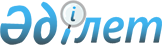 О развитии и поддержке негосударственных учебных заведений в области
					
			Утративший силу
			
			
		
					Решение акима Кызылординской области от 8 апреля 1997 года № 467. Зарегистрировано Управлением юстиции Кызылординской области 21 мая 1997 года № 6. Утратило силу постановлением акимата Кызылординской области от 20 декабря 2004 года № 247
      Сноска. Утратило силу постановлением акимата Кызылординской области от 20.12.2004 № 247.
      С соответствии с Конституцией и Законами Республики Казахстан "Об образовании", "О высшем образовании" в области открыты и действует экологический университет им. М.Шокай, независимый институт "Сейхун", учетно-торговый колледж, коммерческий техкикум.
      В этих учебных заведениях, созданных учредительством частных лиц и трудовых коллективов в период с 1992 по 1996 годы, обучаются 1360 студентов разных специальностей. Из них работают около 100 преподавателей.
      Негосударственные учебные заведения зарегистрированы в областном управлении юстиции. Все имеют лицензии, подверждающие их право на ведение образовательной деятельности.
      В негосударственных высших и средних специальных учебных заведениях в период обучения от 1 года 10 месяцев до 5 лет готовятся кадры экономистов, маркетологов, бухгалтеров и учителей.
      Учебным процессом предусмотрено развитие аналитических и творческих навыков студентов. Экзамены, зачеты, контрольные работы проводятся в форме тестирования, практикуются ежемесячные аттестиции теоретических знаний студентов.
      Педагогические коллективы негосударственных учебных заведений в обучении студентов достигли определенных результатов.
      Вместе с тем, в учебно-воспитательной работе негосударственных учебных заведений имеют место недостатки и упущения. Учебные заведения в основном не распологают собственной материально-технической базой, учебные корпуса не соответствует требованиям учебного процесса процесса. Количество штатных преподавателей не соответствует штатному расписанию, среди них мало преподавателей с учеными степениями, их остепененность не превышает 10 проц.. Подготовка кадров ведется в основном по специальностям, требующим незначительных финансовых затрат. Не учитываются потребности области в необходимых специалистах в подготовке их идет дублирование с государственными учебными заведениями, что в конечном результате создает проблему трудоустройства выпускников. В учебном процессе наблюдается бессистемность. Не хватает специально оборудованных аудиторий, необходимых наглядных средств, недостаточно развит фонд научно-методической литературы. Учебные заведения не занимаются укреплением профессиональных и методических взаимоотношений с государственными учреждениями образования.
      С целью поддержки и дальнейшего развития образовательной деятельности негосударственных учебных заведений в области, РЕШИЛ:
      1. Руководствуясь правительственными документами по реформировании системы образования, негосударственным учебным заведениям рекомендовать:
      - пересмотреть и изменить номенклатуры специальностей в соответствии с потребностями региона;
      - принять меры по укреплению материльно-технической базы учебных заведений, активизировать учебно-методический и воспитательной потенциал;
      -рекомендовать обратить особое внимание на качественный состав научно-педагогических кадров.
      2. Отделу внутренней политики и социальной сферы аппарата акима области /Жонтаева Ж./ с приглашением специалистов Министерства образования Республики Казахстан и независимых экспертов Совета ректоров Южного региона организовать на предмет соответствия госстандарту образования всесторонний анализ уровня и качества образовательной деятельности негосударственных учебных заведений, провести работу по оказанию им конкретной учебно-методической помощи.
      3. Территориальному комитету по госимущества /Калиев С./ оказать поддержку частным учебным заведениям в предоставлений им права на льготных условиях покупки либо аренды с последующем выкупом высвободившихся зданий государственных учреждений и предприятий.
      4. Политехническому институту им. Ы. Жахаева /Бисенов К./ предусмотреть возможность продолжения на договорной основе учебы выпускников, с отличием закончивших Кызылординской учетно-торговый колледж, по соответствующим специальностям данного института.
      5. Отделу внутренней политики и социальной сферы аппарата акима области /Жонтаева Ж./ подготовить программу поддержки и развития негосударственных учебных заведений, обеспечить соответствующее выполнение.
      6. Контроль за исполнением данного решения возложить на заместителя акима области Алтынбекову Г.А.
					© 2012. РГП на ПХВ «Институт законодательства и правовой информации Республики Казахстан» Министерства юстиции Республики Казахстан
				
      И.О. Акима

С. Нургисаев
